A Service of Worship, Praise and HopeWelcome to St. Timothy Saturday Evening Worship!June 10th Weekend after PentecostEmanuel Nine, martyrs, died 2015On June 17, 2015, Clementa C. Pinckney, Cynthia Marie Graham Hurd, Susie Jackson, Ethel Lee Lance, DePayne Middleton-Doctor, Tywanza Sanders, Daniel Lee Simmons, Sharonda Coleman-Singleton, and Myra Thompson were murdered by a self-professed white supremacist while they were gathered for Bible study and prayer at the Emanuel African Methodist Episcopal Church (often referred to as Mother Emanuel) in Charleston, South Carolina. Pastors Pinckney and Simmons were both graduates of the Lutheran Theological Southern Seminary. A resolution to commemorate June 17 as a day of repentance for the martyrdom of the Emanuel Nine was adopted by the Churchwide Assembly of the Evangelical Lutheran Church in America on August 8, 2019. Congregations of the ELCA are encouraged to reaffirm their commitment to repenting of the sins of racism and white supremacy which continue to plague this church, to venerate the martyrdom of the Emanuel Nine, and to mark this day of penitence with study and prayer."Equip people to grow as Disciples faithfully serving our community"We are glad to have you worship with us.  All are welcome at communion.  If you need gluten-free – please tell Pastor Joanie when you go up for communion.  If you have any questions – just ask the Welcomer at the back of the sanctuary.Please note** if you use a pew envelope for your offering – please write your name on the envelope so that the financial secretaries can post it as a gift from you.  Thank You!St  Timothy Worship Planning TeamThe Reverend Joan E. Holden 850-774-7730Eric Mortensen, Music DirectorDeacon Frank HofstetterThe Altar Flowers are given by Ginny Owen, in Memory of Nettie!This Week at St. Timothy'sMonday, June 12th 		10:30 am – Ruth CircleTuesday, June 13th 	1 pm – Stewardship MeetingWednesday, June 14th 	10 am – Old Testament, 4:30 pm – Choir, 5:30 pm - ChimesThursday, June 15th 	9:30 am – Prayer Group, 11:30 am - MiniaturesFriday, June 16th 			7:30 am – Bulletin Folders, 10 am – New						TestamentSaturday, June 17th 		5 pm – Worship – Lead by MOST Sunday, June 18th 	9 am – Worship Lead by Most, 10:30 – Sunday School, 10:30 - Coffee Fellowship, 11-11:30 am – Drive Up CommunionRooted in the past and growing into the future, the church must always be reformed in order to live out the love of Christ in an ever-changing world. We celebrate the good news of God’s grace, that Jesus Christ sets us free every day to do this life-transforming work. Trusting in the freedom given to us in baptism, we pray for the church, that Christians will unite more fully in worship and mission.(from Sundays and Seasons for Reformation Weekend)“Shout to the Lord” is the last pre-service hymn the choir sings, it is Hymn #821 and everyone is welcome to sing with the choir.Welcome and Sharing of Congregational NewsPreparation Hymn – Amazing Grace   ELW 779Gathering Hymn –  Gimme That Old Time ReligionChorus:	Gimme that old time religion, 	Gimme that old time religion,	Gimme that old time religion,	And it’s good enough for me.Vs. 1	It was good for our mothers,	It was good for our mothers,	It was good for our mothers,	And it’s good enough for me.  (Chorus)Vs. 2	It has saved all our fathers,	It has saved all our fathers,	It has saved all our fathers,	And it’s good enough for me.  (Chorus)Vs. 3	It will save all our children,	It will save all our children,	It will save all our children,	And it’s good enough for me.  (Chorus)Vs. 4	It was good for the Hebrew children,	It was good for the Hebrew children,	It was good for the Hebrew children,	And it’s good enough for me.  (Chorus)Vs. 5	It will take us all to heaven,	It will take us all to heaven,	It will take us all to heaven,	And it’s good enough for me.  (Chorus)Confession and ForgivenessL:  Blessed be the Holy Trinity, + one God, whose name is majestic in all the earth, who rescues and heals in every time of trouble, who does all things well.            C: AmenL:  Let us come before God, seeking forgiveness and life.(Silence is kept for reflection and self-examination)L: Steadfast and saving God,C: Have mercy on us.  We confess to you all our sins and that in these continuing times of uncertainty and fear, we have trouble trusting you and feeling your presence.  Forgive us our sins, our doubts, our fears and lack of patience with others.  Strengthen our faith and help us to let your hope and light shine through us in these dark times.  We ask for mercy, wisdom and guidance, through Jesus Christ, our Savior and Lord.  Amen.P: In the name of + Jesus, the Son of God, receive mercy and find grace in your time of need.  Your transgressions are forgiven; God's love is healing balm for your wounds and fears.  Rejoice, for God raises you up to new life in Christ.	C: AmenGreetingL: The joy of our Lord Jesus Christ, the compassion of God, and the creative power of the Holy Spirit be with you all.	C: And also with you.Prayer of the DayO God, you are the source of life and the ground of our being. By the power of your Spirit bring healing to this wounded world and raise us to the new life of your Son, Jesus Christ, our Savior and Lord.  Amen.WordHosea 5:15--6:6		Because the people have trusted in military powers and not God, God decides to withdraw from the scene until Israel acknowledges its guilt and seeks God’s face. The response of the people does not acknowledge this guilt and is as fickle as fog or dew burned away quickly by the sun. God desires loyalty rather than words or meaningless deeds. 15I will return again to my place
  until they acknowledge their guilt and seek my face.
  In their distress they will beg my favor:

 6:1“Come, let us return to the Lord;
  for it is he who has torn, and he will heal us;
  he has struck down, and he will bind us up.
 2After two days he will revive us;
  on the third day he will raise us up,
  that we may live before him.
 3Let us know, let us press on to know the Lord;
  his appearing is as sure as the dawn;
 he will come to us like the showers,
  like the spring rains that water the earth.”

 4What shall I do with you, O Ephraim?
  What shall I do with you, O Judah?
 Your love is like a morning cloud,
  like the dew that goes away early.
 5Therefore I have hewn them by the prophets,
  I have killed them by the words of my mouth,
  and my judgment goes forth as the light.
 6For I desire steadfast love and not sacrifice,
  the knowledge of God rather than burnt offerings.A: Word of God!   C:  Words of Life!L: The Holy Gospel according to Matthew, Chapter 9C: Glory to you O Lord.Gospel: Matthew 9:9-13, 18-26Jesus demonstrates God’s mercy and power, accepting the unacceptable and curing the incurable. Even the dead receive new life.9As Jesus was walking along, he saw a man called Matthew sitting at the tax booth; and he said to him, “Follow me.” And he got up and followed him.
 10And as he sat at dinner in the house, many tax collectors and sinners came and were sitting with him and his disciples. 11When the Pharisees saw this, they said to his disciples, “Why does your teacher eat with tax collectors and sinners?” 12But when he heard this, he said, “Those who are well have no need of a physician, but those who are sick. 13Go and learn what this means, ‘I desire mercy, not sacrifice.’ For I have come to call not the righteous but sinners.”

 18While he was saying these things to them, suddenly a leader of the synagogue came in and knelt before him, saying, “My daughter has just died; but come and lay your hand on her, and she will live.” 19And Jesus got up and followed him, with his disciples. 20Then suddenly a woman who had been suffering from hemorrhages for twelve years came up behind him and touched the fringe of his cloak, 21for she said to herself, “If I only touch his cloak, I will be made well.” 22Jesus turned, and seeing her he said, “Take heart, daughter; your faith has made you well.” And instantly the woman was made well. 23When Jesus came to the leader’s house and saw the flute players and the crowd making a commotion, 24he said, “Go away; for the girl is not dead but sleeping.” And they laughed at him. 25But when the crowd had been put outside, he went in and took her by the hand, and the girl got up. 26And the report of this spread throughout that district.L: The Gospel of Our Lord!C: Praise to You O Christ!MessageHymn of the Day – He Leadeth MeVs. 1	He leadeth me, O blessed thought!		Oh words with heavenly comfort fraught!	Whate’er I do, where’er I be,	Still ‘tis God’s hand that leadeth me.Chorus	He leadeth me, he leadeth me,	By his own hand he leadeth me;	His faithful follower I would be	For by his hand he leadeth me.Vs. 2	Sometimes mid scenes of deepest gloom	Sometimes where Eden’s bowers bloom	By waters calm, o’er troubled sea	Still ‘tis God’s hand that leadeth me.  (Chorus)Vs. 3	Lord, I would clasp thy hand in mine,	Nor ever murmur nor repine; 	Content, whatever lot I see, 	Since ‘tis my God that leadeth me.  (Chorus)Vs. 4	And when my task on earth is done,	When by thy grace the vict’ry’s won,	E’en death’s cold wave I will not flee,	Since God through Jordan leadeth me.  (Chorus)Apostles’ CreedI believe in God, the Father almighty,creator of heaven and earth.I believe in Jesus Christ, God’s only Son, our Lord,who was conceived by the Holy Spirit,born of the virgin Mary,suffered under Pontius Pilate,was crucified, died, and was buried;he descended to the dead.On the third day he rose again;he ascended into heaven,he is seated at the right hand of the Father,and he will come to judge the living and the dead.I believe in the Holy Spirit,the holy catholic church,the communion of saints,the forgiveness of sins,the resurrection of the body,and the life everlasting. Amen.Lord, listen to your children praying, Lord, send your Spirit in this place;Lord, listen to your children praying,send us love, send us pow'r, send us grace.Prayers of the PeopleTrusting in God’s abundant mercy, let us offer our prayers for a world in need.		A brief silence.We pray, O God, for the church. Unite us with everyone on the margins, that the whole world recognizes that your mercy is greater than our human capacity to restrict it. God, in your mercy,	hear our prayer.We pray, O God, for creation. Tend forests and fields and safeguard all cattle, birds, and wild animals. Preserve lakes, rivers, and oceans and send rains to water the earth. Revive lands recovering from natural disasters. God, in your mercy,		hear our prayer.We pray, O God, for the nations. Awaken in our leaders compassion for people who have too often felt forgotten or neglected, and inspire policy solutions that promote equity and inclusion. God, in your mercy, hear our prayer.We pray, O God, for all who are in need. Accompany anyone enduring chronic illness, any who suffer in secret, and those grieving a loved one’s death. Send healing for all who plead for relief from sickness or pain , especially everyone on our prayer list and everyone we name softly out loud or silently in our hearts at this time…... God, in your mercy,   hear our prayer.We pray, O God, for the eradication of racial hatred. On this week when we commemorate the Emanuel Nine, we beg you to cast out the demons of white supremacy that make us believe lies about ourselves and our neighbors. God, in your mercy,	hear our prayer.At this time anyone can lift up prayersGod, in your mercy.		Hear our prayer.We give thanks, O God, for Barnabas and all the saints. Renew our faith that you can do what you have promised and raise us, with all our beloved dead, to new life. God, in your mercy,		hear our prayer.Receive our prayers and answer us, O God, in the name of Jesus Christ.Amen.PeaceOffering is Brought to the AltarOffering PrayerWe lift our voices, we lift our hands, we lift our lives up to you; we are an Offering.  Lord, use our voices, Lord, use our hands, Lord, use our lives, they are yours: we are an offering.  All that we have, all that we are, all that we hope to be, we give to you, we give to you. We lift our voices, we lift our hands, we lift our lives up to you; we are an offering, we are an offering.                  Jesus’ Words of Promise and Gift of LifeP: Dear Lord, Jesus Christ:in the night in which you were betrayed,You took bread, broke it and gave thanks,then you gave it to your disciples saying:take and eat, this is my body I am giving for you.Do this in remembrance of me.Again, after supper, Dear Lord Jesus, You took the cup, gave thanks and gave it for everyone to drink saying:this cup is the new covenant in my blood,I am shedding for you and for all people for the forgiveness of sin.Do this for the remembrance of me.  Amen.Our Lord's PrayerOur Father in heaven, hallowed be your name, your kingdom come, your will be done, on earth as in heaven. Give us today our daily bread. Forgive us our sins as we forgive those who sin against us. Save us from the time of trial and deliver us from evil. For the kingdom, the power, and the glory are yours, now and forever. Amen.Invitation to CommunionP: Come to this Table where God really does come to us!C: Thank You Jesus!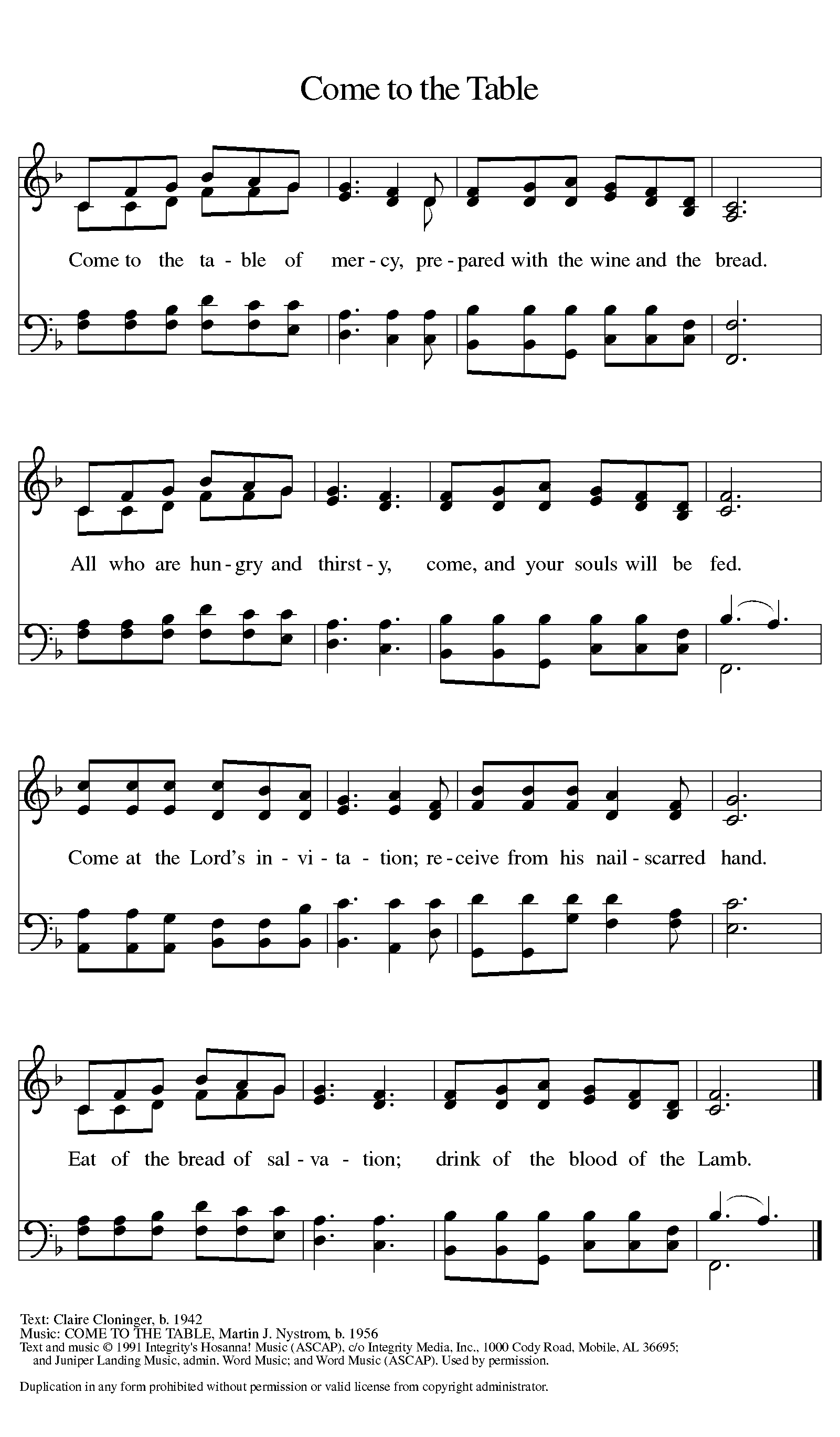 Distribution - Please come forward to receiveCommunion Anthem –  One Bread, One Body    ELW 496L: Now may the body and blood of our Lord Jesus Christ strengthen you and keep you in his grace.					C: AmenPrayer After CommunionLife-giving God, through this meal you have bandaged our woundsand fed us with your mercy. Now send us forth to live for others, both friend and stranger, that all may come to know your love. This we pray in the name of Jesus. Amen. SendingBlessingL:  God Almighty send you light and truth to keep you all the days of your life.  The hand of God protect you; the holy angels accompany you; and the blessing of almighty God, the Father, the ☩ Son, and the Holy Spirit, be with you now and forever.  C:  AmenSending Hymn:   Are You Washed in the BloodVs. 1	Have you been to Jesus for the cleansing power?	Are you washed in the blood of the Lamb?	Are you fully trusting in His grace this hour?	Are you washed in the blood of the Lamb?  Chorus:	Are you washed in the blood,	Are you washed in the blood of the Lamb?	Are your garments spotless, are they white as snow?	Are you washed in the blood of the Lamb?  Vs. 2	Are you walking daily by the Saviors side?		Are you washed in the blood of the Lamb?	Do you rest each moment in the Crucified?		Are you washed in the blood of the Lamb?  (Chorus)Vs. 3	When the bridegroom cometh will your robes be white?	Pure and white in the blood of the Lamb?	Will your soul be ready for the mansion bright?	Are you washed in the blood of the Lamb?  (Chorus)Vs. 4	Lay aside the garments that are stained with sin;	And be washed in the blood of the Lamb.	There’s a fountain flowing for the soul unclean;	Oh, be washed in the blood of the Lamb.  (Chorus) DismissalL:  Go in peace.  Proclaim the Good News!C:  By the Grace of God we will – Alleluia!Postlude:		I Want to Walk as a Child of the Light   ELW 815Unless otherwise noted, materials used in this bulletin are:From Sundays and Seasons.com. Copyright 2015 Augsburg Fortress. All rights reserved. Reprinted by permission under Augsburg Fortress Liturgies Annual License #SAS028635.  Music is reprinted under OneLicense.Net  #A712074  and/or Augsburg Fortress #SBL12176H.  Scripture, unless otherwise noted, is from the New Revised Standard Version Bible, Copyright © 1989, Division of Christian Education of the National Council of the Churches of Christ in the United States of America. Used by permission. All rights reserved. AnnouncementsATTENDANCESaturday, June 3rd, 5pm		33Sunday, June 4th, 9am 		48Drive-Up Communion		 2						83RUTH CIRCLE UPDATED 5/30/2023The Ruth Circle will be meeting on June 12th for the last time until September. It is at Barbara Carson’s house at 10:30am and is the 2nd Monday of the month. We will be continuing the book of Women in the Bible. All women welcome. If you have any questions please call me at 352-651-5246.Barbara CarsonWELCA SUMMER LUNCHEONLadies! Don’t forget to sign up for WELCA’s Summer Luncheon on Tuesday, June 20th at 12pm at Cracker’s. Sign-Up sheet on the WELCA board.COUNCIL OPENINGSWe still have 2 openings. Must be a voting member. If you have questions you may contact Sallie Haley-President, Patie Pule – Vice President, Jean Fowler – Secretary, or Pastor Joanie.**************Our St Timothy family is very active in the Citrus County community and there are many opportunities for us to share our time, treasure, and skills.  Consider these opportunities as you think about becoming more involved..PROGRAMS WE PARTICIPATE IN AND/OR SUPPORT FINANCIALLYCASANature Coast Ministries Free Dental ClinicWorld’s Greatest Baby Shower – welcome bags for all participants as well as the main door prize for each of the two sessions: a dresser filled with baby clothes and supplies.CROP WalkCitrus County Blessings – packing student bags of food one morning a month during the school year for children of Crystal River Elementary to use on the weekend.Holiday Food Boxes – 40 or more boxes at Thanksgiving and EasterChristmas Elves for Family Resource CenterHealthy Start Baby Kits – 10 to 12 bags each month for the Healthy Start Program that include bibs, blankets, lotion, oil, shampoos, wipes, booties/socks, soap, toy or teething ring, wash cloth, Vaseline, and cream.  We have supported the program since 1994 and we are the only church in the county providing this level of assistance to the program.Lutheran World Relief Kits – baby items, quilts, personal care kits, school kits, fabric.Citrus Resource Center – clothing, pillows, teddy bears, blankets, and other items.Homeless Feeding Program in Hernando – ditty bags with personal care products, plastic utensils, condiment packets, warm clothing, and pillows.Pillowcase Dresses and Shorts for Disaster AreasDaystarLife Tree Church Food Pantry Used Eyeglasses – we collect them and take them to agencies for use.School Supplies for Area Elementary SchoolsPastor’s Discretionary Fund that provides assistance with rent, utility bills, gas, and other needs Lutheran Social Services of FloridaTogether in Mission – Evangelical Outreach Projects Through the Florida-Bahamas SynodThe PathHabitat for HumanityDisaster ReliefELCA Fund for LeadersWorld Hunger AppealAnnual God’s Work – Our Hands activity Clothing for Dade City Children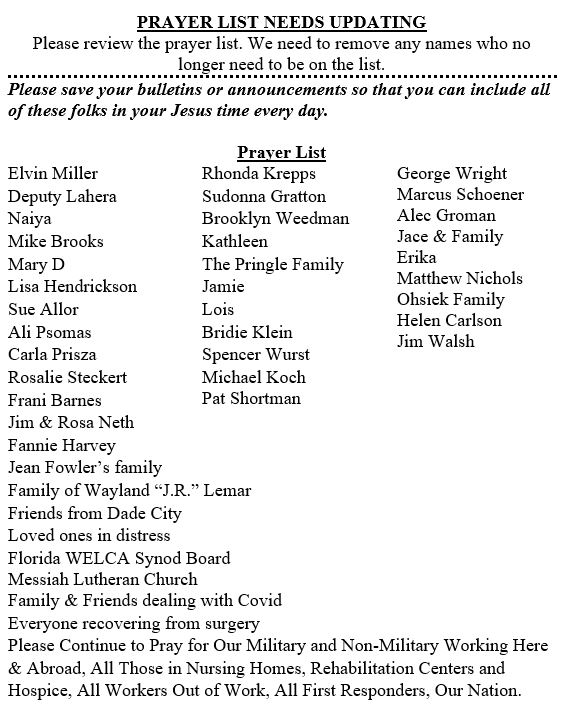 